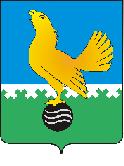 Ханты-Мансийский автономный округ-Юграмуниципальное образованиегородской округ город Пыть-ЯхАДМИНИСТРАЦИЯ ГОРОДАП О С Т А Н О В Л Е Н И ЕОт 23.08.2018									№ 256-паО внесении изменений в постановление администрации города  от 14.12.2017 № 337-па «Об утверждении муниципальной программы  «Обеспечение доступным и комфортным  жильем жителей муниципального образования городской округ город Пыть-Ях в 2018-2025 годах ина период до 2030 года»(в ред. от 17.04.2018 № 74-па)	В соответствии с Бюджетным кодексом Российской Федерации, постановлением Правительства Ханты-Мансийского автономного округа – Югры от 09.10.2013 № 408-п «О государственной программе Ханты-Мансийского автономного округа - Югры «Обеспечение доступным и комфортным жильем жителей Ханты-Мансийского автономного округа - Югры в 2018-2025 годах и на период до 2030 года», постановлением администрации города от 21.08.2013 № 184-па «О муниципальных и ведомственных целевых программах муниципального образования городской округ город Пыть-Ях», решением Думы города от 20.06.2018 № 172 «О внесении изменений в решение Думы города Пыть-Яха от 21.12.2017 № 129 «О бюджете города Пыть-Яха на 2018 год и на плановый период 2019 и 2020 годов», внести в постановление администрации  города  от 14.12.2017 № 337-па  «Об утверждении муниципальной  программы  «Обеспечение доступным и комфортным  жильем жителей  муниципального образования  городской округ город  Пыть-Ях в 2018-2025 годах и на период до 2030 года» следующие изменения:1.	В приложении к постановлению:1.1.	Строку «Финансовое обеспечение муниципальной программы» паспорта муниципальной программы изложить в следующей редакции:1.2. В пункте 5.5 раздела 5 слова «для переселения граждан из жилых помещений, признанных непригодными для проживания, на обеспечение жильем граждан, состоящих на учете для его получения на условиях социального найма, и на обеспечение работников бюджетной сферы служебным жильем и общежитиями, формирование маневренного жилищного фонда» заменить словами «для  переселения граждан из аварийного жилищного фонда, на обеспечение жильем граждан, состоящих на учете для его получения на условиях социального найма, и на обеспечение работников бюджетной сферы служебным жильем, формирование маневренного жилищного фонда».1.3. По тексту приложения слова «с Федеральной целевой программой «Жилище» на 2015 – 2020 годы» заменить словами «с государственной программой Российской Федерации «Обеспечение доступным и комфортным жильем и коммунальными услугами граждан Российской Федерации».1.4. Приложение  № 1 к приложению изложить в новой редакции согласно приложению № 1. 1.5. Пункты 6, 7, 8   приложения № 2 к приложению изложить в новой редакции согласно приложению № 2.1.6. Пункты 1.1, 1.1.2, 1.1.3, 1.4 подпрограммы  I, строку «Итого по подпрограмме I», пункты 2.1, 2.2, 2.3, 2.4 подпрограммы II, строку «Итого по подпрограмме II», пункты 3.1, 3.2 подпрограммы III, строки «Итого по подпрограмме III», «Всего по муниципальной программе», «Инвестиции в объекты муниципальной собственности», «Прочие расходы», «Ответственный исполнитель», «Соисполнитель 1»,  «Соисполнитель 2» приложения № 3 к приложению изложить в новой редакции согласно приложению № 3. 1.7. Приложение № 4 к приложению  изложить в новой редакции согласно приложению № 4.1.8. Подпункт 3.3.6. пункта 3 приложения № 5 к приложению изложить в новой редакции:«3.3.6. Документы, содержащие сведения о месте жительства заявителя и членов его семьи на текущую дату (свидетельство о регистрации по месту жительства для членов семьи, не достигших 14-летнего возраста, домовая (поквартирная) книга либо заверенная копия поквартирной карточки, решение суда об установлении факта места жительства)».1.9. Подпункт 3.6. пункта 3 приложения № 5 к приложению дополнить подпунктами 3.6.12., 3.6.13 следующего содержания:«3.6.12. Отсутствие строения в перечне строений, подлежащих ликвидации.3.6.13. Отсутствие жилых помещений фонда коммерческого использования, в том числе с учетом нормы предоставления (п. 4.2.2 настоящего порядка) на состав семьи.».1.10. Пункт 3 приложения № 5 к приложению дополнить подпунктом 3.10 следующего содержания:«3.10. Основания для исключения граждан из числа участников мероприятия и/или строения из перечня строений, подлежащих  ликвидации:3.10.1. Отказ участников мероприятия от способа расселения, либо варианта жилого помещения в случае избранного способа расселения предоставление жилого помещения муниципального жилищного фонда коммерческого использования, в том числе с правом последующего выкупа.3.10.2. Истечение срока, указанного в уведомлении, для подачи заявления о признании участником.».1.11. Подпункты 4.1.6., 4.1.7. пункта 4 приложения №5 к приложению изложить в новой редакции:«4.1.6. В целях определения размера субсидии или социальной выплаты для приобретения жилого помещения в собственность на территории Ханты-Мансийского автономного округа-Югры расчетная стоимость жилья определяется исходя из произведения нормы предоставления площади жилого помещения в соответствии с п. 4.1.10. настоящего порядка  и стоимости 1 квадратного метра общей площади жилого помещения, установленной Региональной службой по тарифам Ханты-Мансийского автономного округа – Югра по городу Пыть-Яху на дату выдачи гарантийного письма.В случае приобретения жилого помещения в деревянном исполнении, расчет субсидии производится исходя из стоимости 1 квадратного метра общей площади жилого помещения, установленной Региональной службой по тарифам Ханты-Мансийского автономного округа - Югра для жилых помещений в деревянном исполнении по городу Пыть-Яху на дату выдачи гарантийного письма.4.1.7. В целях определения размера субсидии для приобретения жилого помещения в собственность в субъектах Российской Федерации, не относящихся к районам Крайнего Севера и приравненным к ним местностям  расчетная стоимость жилья определяется исходя из произведения нормы предоставления площади жилого помещения в соответствии с п. 4.1.10. настоящего порядка  и средней рыночной стоимости 1 квадратного метра общей площади жилого помещения по субъектам Российской Федерации, устанавливаемой федеральным органом исполнительной власти, уполномоченным Правительством Российской Федерации, установленной на дату выдачи гарантийного письма, но не более средней рыночной стоимости 1 квадратного метра общей площади жилого помещения, установленной Региональной службой по тарифам Ханты-Мансийского автономного округа – Югра по городу Пыть-Яху на дату выдачи гарантийного письма.».1.12. Приложение № 6 к приложению  изложить в новой редакции согласно приложению № 5.2. Отделу по наградам, связям с общественными организациями и СМИ управления делами (О.В. Кулиш)  опубликовать постановление в печатном средстве массовой информации «Официальный вестник».3.	Отделу по информационным ресурсам (А.А. Мерзляков) разместить постановление на официальном сайте администрации города в сети Интернет.4.	Настоящее постановление вступает в силу после его официального опубликования.5.	Контроль за выполнением постановления возложить на                  первого заместителя главы города.И.о. главы города  Пыть-Яха						     А.Н. МорозовПриложение № 1 к постановлению администрации					         города Пыть-Яха							      от 23.08.2018 № 256-паПеречень объектов капитального строительстваПриложение № 4 							   к постановлению администрации 							    города Пыть-Яха							   от 23.08.2018 № 256-паПорядок предоставления жилых помещений  для переселения граждан из аварийного жилищного фонда, обеспечения жильем граждан, состоящих на учете для его получения на условиях социального найма в рамках подпрограммы «Содействие развитию жилищного строительства»1. 	Ответственный исполнитель подпрограммы формирует список муниципальных жилых помещений, подлежащих предоставлению в рамках реализации подпрограммы, участников подпрограммы,  который утверждается распоряжением администрации города.2.	Участниками подпрограммы являются:- 		граждане, проживающие в жилых домах, признанных в установленном порядке   аварийными, на условиях социального найма;- 		граждане - собственники жилых помещений в жилых домах, признанных в установленном порядке  аварийными;		-  	граждане - состоящие в очереди на улучшение жилищных условий граждан, нуждающихся в предоставлении жилых помещений по договорам социального найма. 3. 	Участнику подпрограммы, проживающему в жилом доме, признанном в установленном порядке аварийным, на условиях договора социального найма, предоставляется другое жилое помещение на условиях договора социального найма, равнозначное по общей площади, указанной в данных технического учета жилого помещения, договоре социального найма (ином правоустанавливающем документе), занимаемому жилому помещению, без учета самовольно выполненных перепланировок и возведенных построек. Если предоставить равнозначное жилое помещение в силу его конструктивных особенностей не представляется возможным предоставляется жилое помещение  общей и жилой площадью не менее занимаемому.3.1. 	Участники подпрограммы, согласные на переселение в установленном порядке, обязаны направить в управление по жилищным вопросам администрации города  заявление о согласии на переселение с приложением следующих документов:- 	копии документов, удостоверяющих личность нанимателя и членов его семьи;- 	копии правоустанавливающего документа на занимаемое жилое помещение.3.2. 	Участники подпрограммы, заключившие соглашение о расторжении договора социального найма, обязаны переселиться в предоставленное администрацией города жилое помещение, освободить ранее занимаемое жилое помещение и сдать его по акту приема-передачи представителю администрации города юридически и фактически свободным в  течение 7 дней с момента предоставления жилого помещения.	4. Участники подпрограммы, являющиеся собственниками жилых помещений в жилом доме, признанном в установленном порядке   аварийным, вправе в письменной форме, в течение двух недель с момента уведомления о расселении жилого дома, признанного аварийным и состоящего в списках очередности сноса, оформить и направить в управление по жилищным вопросам администрации города заявление о согласии на переселение на условиях заключения договора мены, с приложением следующих документов:- 	копии документов, удостоверяющих личность собственника и членов его семьи;- 	копии правоустанавливающего документа на занимаемое жилое помещение;- 	копии технического (кадастрового) паспорта на жилое помещение, находящееся в собственности.Собственникам жилых помещений в жилом доме, признанном в установленном порядке   аварийным,  жилые помещения в рамках настоящей подпрограммы предоставляются на условиях договора мены по соглашению сторон, при этом разница между стоимостью предоставляемого жилого помещения и размером выкупной цены за изымаемое жилое помещение компенсируется собственником за счет собственных средств. В случае предоставления по соглашению сторон   жилого помещения стоимостью ниже выкупной цены, то разница в стоимости жилых помещений компенсируется собственнику администрацией города за счет бюджетных средств.По письменному заявлению, собственникам жилых помещений предоставляется рассрочка платежа, сроком до 5-ти лет с момента подписания акта приема-передачи жилого помещения по договору мены. При этом оплата первоначального взноса составляет не менее 10% от разницы в стоимости жилых помещений. Собственник жилого помещения может быть освобожден от уплаты первоначального взноса, а срок на который предоставляется рассрочка платежа может быть увеличен до 10 лет, в случае если он относится к одной из следующих категорий:- пенсионеры;- инвалиды;- граждане, имеющие среднемесячный доход ниже величины двух прожиточных минимумов, установленный постановлением Правительства Ханты-Мансийского автономного округа – Югры, в соответствии с предоставленными документами, а также произведенными расчетами по формуле: Срд=  Сдх:12 месяцев: Кс,Срд -  среднемесячный доход собственников;Сдх -  совокупный доход за 12 месяцев предшествующий месяцу подачи заявления, всех собственников жилого помещения, а так же членов их семей (супруг, супруга, родители, дети), проживающих совместно;Кс -   количество собственников жилого помещения, а так же членов их семей (супруг, супруга, родители, дети), проживающих совместно.К заявлению гражданина о предоставлении рассрочки платежа должны быть приложены документов, подтверждающие его принадлежность к одной из указанных выше категорий: копия пенсионного удостоверения, копия справки, подтверждающей факт установления инвалидности, справки о доходах собственника и членов его семьи, проживающих совместно. В течение 30 дней со дня регистрации заявления администрация города принимает решение об отказе либо согласии в рассрочке платежа пропорционально равными долями сроком на 10 лет без оплаты первоначального взноса.В случае отказа от заключения договора мены, собственнику жилого помещения  за счет средств местного бюджета выплачивается выкупная стоимость жилого помещения в порядке, установленном жилищным законодательством.5. 	Граждане, участники подпрограммы, отказавшиеся от переселения из аварийных жилых домов, подлежат выселению в установленном законом порядке.6. 	Финансирование мероприятий подпрограммы, направленных на строительство (в том числе для завершения начатого строительства) и (или) приобретение жилых помещений для предоставления их на условиях договора социального найма и договора мены производится за счет средств Ханты-Мансийского автономного округа-Югры и средств бюджета муниципального образования и устанавливается в соотношении 89 процентов и 11 процентов соответственно.Финансирование мероприятий подпрограммы, предусматривающих выплату выкупной цены за изымаемое жилое помещение гражданам, являющимся собственниками жилых помещений в жилом доме, признанном в установленном порядке   аварийным, производится за счет средств местного бюджета.7. 	Средства бюджета муниципального образования и бюджета автономного округа расходуются администрацией в пределах нормативов, установленных пунктами 8, 9  настоящего приложения.8. 	В целях определения объемов расходования средств бюджета автономного округа и бюджета муниципального образования на строительство и (или) приобретение жилых помещений для переселения граждан, проживающих на условиях договора социального в жилом доме, признанном в установленном порядке   аварийным,  устанавливается следующий норматив стоимости жилого помещения:Сж = Пз x См,где:Сж -	норматив стоимости построенного и (или) приобретенного жилого помещения;Пз - 	площадь построенного и (или) приобретенного жилого помещения с использованием средств бюджета;См - 	норматив средней рыночной стоимости одного квадратного метра общей площади жилого помещения, установленный уполномоченным органом исполнительной власти автономного округа на дату размещения заказа на приобретение жилых помещений. 9. 	В целях определения объемов расходования средств бюджета муниципального образования на выплату выкупной цены за изымаемые у граждан жилые помещения (за исключением жилых помещений, принадлежащих на праве собственности муниципальному образованию), в жилом доме, признанном в установленном порядке аварийном, устанавливается следующий норматив размера выкупной цены:Рвц = Пв x См,где:Рвц - 	размер выплачиваемой гражданину выкупной цены;Пв - 	площадь выкупаемого помещения в аварийном жилом доме;См - 	норматив средней рыночной стоимости одного квадратного метра общей площади жилого помещения, установленный уполномоченным органом исполнительной власти автономного округа на момент заключения договора о выкупе жилого помещения в жилом доме, признанном в установленном порядке аварийном.Условия выкупа жилого помещения в жилом доме, признанном в установленном порядке   аварийным, определяются договором, заключаемым с собственником жилого помещения, с учетом положений действующего законодательства и настоящей подпрограммы.10. 	В целях определения стоимости построенного и (или) приобретенного жилого помещения для участников подпрограммы - собственников жилых помещений в аварийном жилом доме, при заключении договора мены с муниципальным образованием город Пыть-Ях применяется следующий расчет:Сп = Пп x См,где:Сп - 	стоимость построенного и (или) приобретенного жилого помещения;Пп - 	площадь построенного и (или) приобретенного жилого помещения;См - 	норматив средней рыночной стоимости одного квадратного метра общей площади жилого помещения, установленный уполномоченным органом исполнительной власти автономного округа на дату размещения заказа на приобретение жилых помещений по результатам которого приобретено жилое помещение предоставляемое взамен изымаемого жилого помещения в аварийном доме.11. 	В целях определения и оплаты разницы в стоимости жилых помещений при заключении с гражданами - участниками подпрограммы договора мены применяется следующий расчет:Рс = Сп - Рвц,где:Рс - 	разница в стоимости жилых помещений;Сп - 	стоимость построенного и (или) приобретенного жилого помещения, определяемого в порядке, установленном пунктом 10;Рвц - 	размер выкупной цены, определяемый в порядке, установленном  пунктом 9. 	12. 	В целях реализации указанной подпрограммы формируется список очередности сноса аварийных жилых домов   с указанием сроков их расселения, список корректируется и формируется с учетом комплексного развития территории города, утверждается распоряжением администрации города.Приложение № 5 						к постановлению администрации 						города Пыть-Яха                                                                                                                                                           от 23.08.2018 № 256-паПаспорт муниципальной программыПаспорт муниципальной программыФинансовое обеспечение муниципальной программыОбщий объем финансирования муниципальной программы  на  2018 – 2030   годы   составляет 1 020 136,5 тыс. руб., в том числе:на 2018 год – 335 856,7  тыс. рублей;на 2019 год – 58 467,8  тыс. рублей;на 2020 год – 60 513,0  тыс. рублей;на 2021 год – 56 184,9  тыс. рублей;на 2022 год -  57 184,9  тыс. рублей;на 2023 год – 56 184,9  тыс. рублей;на 2024 год – 56 184,9  тыс. рублей;на 2025 год -  56 184,9  тыс. рублей;на 2026-2030 годы -  283 374,5  тыс. рублей;Из них:Средства муниципального бюджета, всего 400 567,8 тыс. рублей, в том числе:на 2018 год – 69 019,5 тыс. рублей;на 2019 год – 28 597,2  тыс. рублей;на 2020 год – 29 000,1  тыс. рублей;на 2021 год – 27 050,1  тыс. рублей;на 2022 год -  28 050,1  тыс. рублей;на 2023 год – 27 050,1 тыс. рублей;на 2024 год – 27 050,1 тыс. рублей;на 2025 год -  27 050,1 тыс. рублей;на 2026-2030 годы -  137 700,5  тыс. рублейСредства бюджета Ханты-Мансийского автономного округа - Югры, всего 610 705,6 тыс. рублей, в том числе:на 2018 год – 262 730,4 тыс. рублей;на 2019 год – 27 492,4  тыс. рублей;на 2020 год – 29 134,8  тыс. рублей;на 2021 год – 29 134,8  тыс. рублей;на 2022 год -  29 134,8  тыс. рублей;на 2023 год – 29 134,8  тыс. рублей;на 2024 год – 29 134,8  тыс. рублей;на 2025 год -  29 134,8  тыс. рублей;на 2026-2030 годы -  145 674,0  тыс. рублейСредства федерального бюджета, всего 8 863,1 тыс. рублей, в том числе:на 2018 год – 4 106,8 тыс. рублей;на 2019 год – 2 378,2 тыс. рублей;на 2020 год – 2 378,1 тыс. рублей;на 2021 год – 0  тыс. рублей;на 2022 год -  0  тыс. рублей;на 2023 год – 0  тыс. рублей;на 2024 год – 0  тыс. рублей;на 2025 год -  0  тыс. рублей;на 2026-2030 годы -  0  тыс. рублейСредства программы «Сотрудничество», всего 0 тыс. рублей, в том числе:на 2018 год – 0 тыс. рублей;на 2019 год – 0 рублей;на 2020 год – 0  тыс. рублей;на 2021 год – 0  тыс. рублей;на 2022 год -  0  тыс. рублей;на 2023 год – 0  тыс. рублей;на 2024 год – 0  тыс. рублей;на 2025 год -  0  тыс. рублей;на 2026-2030 годы -  0  тыс. рублейИные внебюджетные источники, всего 0 тыс. рублей, в том числе:на 2018 год – 0 тыс. рублей;на 2019 год – 0 рублей;на 2020 год – 0  тыс. рублей;на 2021 год – 0  тыс. рублей;на 2022 год -  0  тыс. рублей;на 2023 год – 0  тыс. рублей;на 2024 год – 0  тыс. рублей;на 2025 год -  0  тыс. рублей;на 2026-2030 годы -  0  тыс. рублей№Наименование объектаМощность Срок строительства, проектированияИсточник финансирования123451Обеспечение земельных участков инженерной и транспортной инфраструктурой в мкр. 10 «Мамонтово»1,183 км.2018 г.местный бюджет 2Строительство КНС в мкр. № 6 «Пионерный» в г. Пыть-Ях125 куб.м./час2018 г.местный бюджет Приложение №2 Приложение №2 Приложение №2 Приложение №2 Приложение №2 Приложение №2 Приложение №2 к постановлению администрации городак постановлению администрации городак постановлению администрации городак постановлению администрации городак постановлению администрации городак постановлению администрации городак постановлению администрации города                                       от 23.08.2018 № 256-па                                       от 23.08.2018 № 256-па                                       от 23.08.2018 № 256-па                                       от 23.08.2018 № 256-па                                       от 23.08.2018 № 256-па                                       от 23.08.2018 № 256-па                                       от 23.08.2018 № 256-паЦелевые показатели муниципальной программыЦелевые показатели муниципальной программыЦелевые показатели муниципальной программыЦелевые показатели муниципальной программыЦелевые показатели муниципальной программыЦелевые показатели муниципальной программыЦелевые показатели муниципальной программыЦелевые показатели муниципальной программыЦелевые показатели муниципальной программыЦелевые показатели муниципальной программыЦелевые показатели муниципальной программыЦелевые показатели муниципальной программы№Наименование  показателей результатов  Базовый показатель на начало реализации муниципальной программы (01.01.2017г.)Значение показателя по годамЗначение показателя по годамЗначение показателя по годамЗначение показателя по годамЗначение показателя по годамЗначение показателя по годамЗначение показателя по годамЗначение показателя по годамЦелевое значение показателя на момент окончания действия программы№Наименование  показателей результатов  Базовый показатель на начало реализации муниципальной программы (01.01.2017г.)20182019202020212022202320242025Целевое значение показателя на момент окончания действия программы1234567891011126Удельный вес ветхого и аварийного жилищного фонда во всем жилищном фонде, %7,04,64,44,24,03,83,63,53,32,77Обеспечение инженерной подготовки земельных участков, строительство систем инженерной инфраструктуры, ед.02000000028Доля семей, обеспеченных жилыми помещениями от числа семей, желающих улучшить жилищные условия (отношение числа семей, которые приобрели или получили доступное и комфортное жилье в течение года, к числу семей, желающих улучшить свои жилищные условия), нарастающим итогом1528,128,929,530,130,731,331,932,536,8Приложение № 3Приложение № 3Приложение № 3                                 к постановлению администрации                                 к постановлению администрации                                 к постановлению администрации                                 к постановлению администрации                                 к постановлению администрации                                 к постановлению администрации                                 к постановлению администрацииот 23.08.2018 № 256-паот 23.08.2018 № 256-паот 23.08.2018 № 256-паот 23.08.2018 № 256-паПеречень основных  мероприятий муниципальной программыПеречень основных  мероприятий муниципальной программыПеречень основных  мероприятий муниципальной программыПеречень основных  мероприятий муниципальной программыПеречень основных  мероприятий муниципальной программыПеречень основных  мероприятий муниципальной программыПеречень основных  мероприятий муниципальной программыПеречень основных  мероприятий муниципальной программыПеречень основных  мероприятий муниципальной программыПеречень основных  мероприятий муниципальной программыПеречень основных  мероприятий муниципальной программыПеречень основных  мероприятий муниципальной программыПеречень основных  мероприятий муниципальной программыПеречень основных  мероприятий муниципальной программыНомер основного мероприятияОсновные мероприятия муниципальной программы
(связь мероприятий с показателями муниципальной программы)Ответственный исполнитель/соисполнительИсточники финансированияФинансовые затраты на реализацию (тыс. рублей)Финансовые затраты на реализацию (тыс. рублей)Финансовые затраты на реализацию (тыс. рублей)Финансовые затраты на реализацию (тыс. рублей)Финансовые затраты на реализацию (тыс. рублей)Финансовые затраты на реализацию (тыс. рублей)Финансовые затраты на реализацию (тыс. рублей)Финансовые затраты на реализацию (тыс. рублей)Финансовые затраты на реализацию (тыс. рублей)Финансовые затраты на реализацию (тыс. рублей)Номер основного мероприятияОсновные мероприятия муниципальной программы
(связь мероприятий с показателями муниципальной программы)Ответственный исполнитель/соисполнительИсточники финансированиявсегов том числе:в том числе:в том числе:в том числе:в том числе:в том числе:в том числе:в том числе:в том числе:Номер основного мероприятияОсновные мероприятия муниципальной программы
(связь мероприятий с показателями муниципальной программы)Ответственный исполнитель/соисполнительИсточники финансированиявсего2 0182 0192 0202 0212 0222 0232 0242 0252026-2030Подпрограмма I «Содействие развитию градостроительной деятельности»Подпрограмма I «Содействие развитию градостроительной деятельности»Подпрограмма I «Содействие развитию градостроительной деятельности»Подпрограмма I «Содействие развитию градостроительной деятельности»Подпрограмма I «Содействие развитию градостроительной деятельности»Подпрограмма I «Содействие развитию градостроительной деятельности»Подпрограмма I «Содействие развитию градостроительной деятельности»Подпрограмма I «Содействие развитию градостроительной деятельности»Подпрограмма I «Содействие развитию градостроительной деятельности»Подпрограмма I «Содействие развитию градостроительной деятельности»Подпрограмма I «Содействие развитию градостроительной деятельности»Подпрограмма I «Содействие развитию градостроительной деятельности»Подпрограмма I «Содействие развитию градостроительной деятельности»Подпрограмма I «Содействие развитию градостроительной деятельности»Задача 1: Совершенствование градостроительной документации для обеспечения устойчивого развития территории муниципального образованияЗадача 1: Совершенствование градостроительной документации для обеспечения устойчивого развития территории муниципального образованияЗадача 1: Совершенствование градостроительной документации для обеспечения устойчивого развития территории муниципального образованияЗадача 1: Совершенствование градостроительной документации для обеспечения устойчивого развития территории муниципального образованияЗадача 1: Совершенствование градостроительной документации для обеспечения устойчивого развития территории муниципального образованияЗадача 1: Совершенствование градостроительной документации для обеспечения устойчивого развития территории муниципального образованияЗадача 1: Совершенствование градостроительной документации для обеспечения устойчивого развития территории муниципального образованияЗадача 1: Совершенствование градостроительной документации для обеспечения устойчивого развития территории муниципального образованияЗадача 1: Совершенствование градостроительной документации для обеспечения устойчивого развития территории муниципального образованияЗадача 1: Совершенствование градостроительной документации для обеспечения устойчивого развития территории муниципального образования1.1Разработка документов территориального планирования, внесение в них изменений:Отдел территориального развитиявсего13 061,51 311,52 250,02 250,0500,01 500,0500,0500,0500,03 750,01.1Разработка документов территориального планирования, внесение в них изменений:Отдел территориального развитияфедеральный бюджет0,00,00,00,00,00,00,00,00,00,01.1Разработка документов территориального планирования, внесение в них изменений:Отдел территориального развитиябюджет автономного округа791,2791,20,00,00,00,00,00,00,00,01.1Разработка документов территориального планирования, внесение в них изменений:Отдел территориального развитияместный бюджет12 270,3520,32 250,02 250,0500,01 500,0500,0500,0500,03 750,01.1Разработка документов территориального планирования, внесение в них изменений:Отдел территориального развитияПрограмма «Сотрудничество»0,00,00,00,00,00,00,00,00,00,01.1Разработка документов территориального планирования, внесение в них изменений:Отдел территориального развитиявнебюджетные источники0,00,00,00,00,00,00,00,00,00,01.1.2Внесение изменений в Правила землепользования и застройки (2)Отдел территориального развитиявсего2 389,0889,00,00,0500,00,0500,0500,00,00,01.1.2Внесение изменений в Правила землепользования и застройки (2)Отдел территориального развитияфедеральный бюджет0,00,00,00,00,00,00,00,00,00,01.1.2Внесение изменений в Правила землепользования и застройки (2)Отдел территориального развитиябюджет автономного округа791,2791,20,00,00,00,00,00,00,00,01.1.2Внесение изменений в Правила землепользования и застройки (2)Отдел территориального развитияПрограмма «Сотрудничество»0,00,00,00,00,00,00,00,00,00,01.1.2Внесение изменений в Правила землепользования и застройки (2)Отдел территориального развитияместный бюджет1 597,897,80,00,0500,00,0500,0500,00,00,01.1.2Внесение изменений в Правила землепользования и застройки (2)Отдел территориального развитиявнебюджетные источники0,00,00,00,00,00,00,00,00,00,01.1.3Разработка проекта планировки и межевания территории города Пыть-Ях (2)Отдел территориального развитиявсего1 922,5422,50,00,00,0500,00,00,0500,0500,01.1.3Разработка проекта планировки и межевания территории города Пыть-Ях (2)Отдел территориального развитияфедеральный бюджет0,00,00,00,00,00,00,00,00,00,01.1.3Разработка проекта планировки и межевания территории города Пыть-Ях (2)Отдел территориального развитиябюджет автономного округа0,00,00,00,00,00,00,00,00,00,01.1.3Разработка проекта планировки и межевания территории города Пыть-Ях (2)Отдел территориального развитияместный бюджет1 922,5422,50,00,00,0500,00,00,0500,0500,01.1.3Разработка проекта планировки и межевания территории города Пыть-Ях (2)Отдел территориального развитияПрограмма «Сотрудничество»0,00,00,00,00,00,00,00,00,00,01.1.3Разработка проекта планировки и межевания территории города Пыть-Ях (2)Отдел территориального развитиявнебюджетные источники0,00,00,00,00,00,00,00,00,00,01.4Разработка концепции развития городской среды по колористическому решению и архитектурно-художественному освещению (5)Отдел территориального развитиявсего1 281,8281,80,00,00,00,00,00,00,01 000,01.4Разработка концепции развития городской среды по колористическому решению и архитектурно-художественному освещению (5)Отдел территориального развитияфедеральный бюджет0,00,00,00,00,00,00,00,00,00,01.4Разработка концепции развития городской среды по колористическому решению и архитектурно-художественному освещению (5)Отдел территориального развитиябюджет автономного округа0,00,00,00,00,00,00,00,00,00,01.4Разработка концепции развития городской среды по колористическому решению и архитектурно-художественному освещению (5)Отдел территориального развитияместный бюджет1 281,8281,80,00,00,00,00,00,00,01 000,01.4Разработка концепции развития городской среды по колористическому решению и архитектурно-художественному освещению (5)Отдел территориального развитияПрограмма «Сотрудничество»0,00,00,00,00,00,00,00,00,00,01.4Разработка концепции развития городской среды по колористическому решению и архитектурно-художественному освещению (5)Отдел территориального развитиявнебюджетные источники0,00,00,00,00,00,00,00,00,00,0Итого по  подпрограмме Iвсего14 743,31 593,32 250,02 450,0500,01 500,0500,0500,0500,04 950,0Итого по  подпрограмме Iфедеральный бюджет0,00,00,00,00,00,00,00,00,00,0Итого по  подпрограмме Iбюджет автономного округа791,2791,20,00,00,00,00,00,00,00,0Итого по  подпрограмме Iместный бюджет13 952,1802,12 250,02 450,0500,01 500,0500,0500,0500,04 950,0Итого по  подпрограмме Iвнебюджетные источники0,00,00,00,00,00,00,00,00,00,0Подпрограмма II «Содействие развитию жилищного строительства»Подпрограмма II «Содействие развитию жилищного строительства»Подпрограмма II «Содействие развитию жилищного строительства»Подпрограмма II «Содействие развитию жилищного строительства»Подпрограмма II «Содействие развитию жилищного строительства»Подпрограмма II «Содействие развитию жилищного строительства»Подпрограмма II «Содействие развитию жилищного строительства»Подпрограмма II «Содействие развитию жилищного строительства»Подпрограмма II «Содействие развитию жилищного строительства»Подпрограмма II «Содействие развитию жилищного строительства»Подпрограмма II «Содействие развитию жилищного строительства»Подпрограмма II «Содействие развитию жилищного строительства»Подпрограмма II «Содействие развитию жилищного строительства»Подпрограмма II «Содействие развитию жилищного строительства»2.1Приобретение  жилья для  переселения граждан из аварийного жилищного фонда, на обеспечение жильем граждан, состоящих на учете для его получения на условиях социального найма, и на обеспечение работников бюджетной сферы служебным жильем, формирование маневренного жилищного фонда (8)Управление по жилищным вопросамвсего448 740,4235 877,819 088,817 615,817 615,817 615,817 615,817 615,817 615,888 079,02.1Приобретение  жилья для  переселения граждан из аварийного жилищного фонда, на обеспечение жильем граждан, состоящих на учете для его получения на условиях социального найма, и на обеспечение работников бюджетной сферы служебным жильем, формирование маневренного жилищного фонда (8)Управление по жилищным вопросамфедеральный бюджет0,00,00,00,00,00,00,00,00,00,02.1Приобретение  жилья для  переселения граждан из аварийного жилищного фонда, на обеспечение жильем граждан, состоящих на учете для его получения на условиях социального найма, и на обеспечение работников бюджетной сферы служебным жильем, формирование маневренного жилищного фонда (8)Управление по жилищным вопросамбюджет автономного округа395 215,6205 767,516 989,015 678,115 678,115 678,115 678,115 678,115 678,178 390,52.1Приобретение  жилья для  переселения граждан из аварийного жилищного фонда, на обеспечение жильем граждан, состоящих на учете для его получения на условиях социального найма, и на обеспечение работников бюджетной сферы служебным жильем, формирование маневренного жилищного фонда (8)Управление по жилищным вопросамместный бюджет53 524,830 110,32 099,81 937,71 937,71 937,71 937,71 937,71 937,79 688,52.1Приобретение  жилья для  переселения граждан из аварийного жилищного фонда, на обеспечение жильем граждан, состоящих на учете для его получения на условиях социального найма, и на обеспечение работников бюджетной сферы служебным жильем, формирование маневренного жилищного фонда (8)Управление по жилищным вопросамПрограмма «Сотрудничество»0,00,00,00,00,00,00,00,00,00,02.1Приобретение  жилья для  переселения граждан из аварийного жилищного фонда, на обеспечение жильем граждан, состоящих на учете для его получения на условиях социального найма, и на обеспечение работников бюджетной сферы служебным жильем, формирование маневренного жилищного фонда (8)Управление по жилищным вопросаминые внебюджетные источники0,00,00,00,00,00,00,00,00,00,02.1В том числе выкуп жилых помещенийУправление по жилищным вопросамместный бюджет4 678,34 678,30,00,00,00,00,00,00,00,02.2Ликвидация и расселение приспособленных для проживания строений  (8)Управление по жилищным вопросамвсего217 517,562 073,49 911,913 230,213 230,213 230,213 230,213 230,213 230,266 151,02.2Ликвидация и расселение приспособленных для проживания строений  (8)Управление по жилищным вопросамфедеральный бюджет0,00,00,00,00,00,00,00,00,00,02.2Ликвидация и расселение приспособленных для проживания строений  (8)Управление по жилищным вопросамбюджет автономного округа193 590,855 245,38 821,611 774,911 774,911 774,911 774,911 774,911 774,958 874,52.2Ликвидация и расселение приспособленных для проживания строений  (8)Управление по жилищным вопросамместный бюджет23 926,76 828,11 090,31 455,31 455,31 455,31 455,31 455,31 455,37 276,52.2Ликвидация и расселение приспособленных для проживания строений  (8)Управление по жилищным вопросамПрограмма «Сотрудничество»0,00,00,00,00,00,00,00,00,00,02.2Ликвидация и расселение приспособленных для проживания строений  (8)Управление по жилищным вопросаминые внебюджетные источники0,00,00,00,00,00,00,00,00,00,02.3Демонтаж аварийного, непригодного жилищного фонда, временных строений приспособленных для проживания    (6)Управление по жилищным вопросамвсего17 122,85 122,81 000,01 000,01 000,01 000,01 000,01 000,01 000,05 000,02.3Демонтаж аварийного, непригодного жилищного фонда, временных строений приспособленных для проживания    (6)Управление по жилищным вопросамфедеральный бюджет0,00,00,00,00,00,00,00,00,00,02.3Демонтаж аварийного, непригодного жилищного фонда, временных строений приспособленных для проживания    (6)Управление по жилищным вопросамбюджет автономного округа0,00,00,00,00,00,00,00,00,00,02.3Демонтаж аварийного, непригодного жилищного фонда, временных строений приспособленных для проживания    (6)Управление по жилищным вопросамместный бюджет17 122,85 122,81 000,01 000,01 000,01 000,01 000,01 000,01 000,05 000,02.3Демонтаж аварийного, непригодного жилищного фонда, временных строений приспособленных для проживания    (6)Управление по жилищным вопросамПрограмма «Сотрудничество»0,00,00,00,00,00,00,00,00,00,02.3Демонтаж аварийного, непригодного жилищного фонда, временных строений приспособленных для проживания    (6)Управление по жилищным вопросаминые внебюджетные источники0,00,00,00,00,00,00,00,00,00,02.3в том числе демонтаж временных строений приспособленных для проживанияУправление по жилищным вопросамместный бюджет1 016,91 016,90,00,00,00,00,00,00,00,02.4Строительство систем инженерной инфраструктуры в целях обеспечения инженерной подготовки земельных участков для жилищного строительства (7)Управление капитального строительствавсего1 761,21 761,20,00,00,00,00,00,00,00,02.4Строительство систем инженерной инфраструктуры в целях обеспечения инженерной подготовки земельных участков для жилищного строительства (7)Управление капитального строительствабюджет автономного округа0,00,00,00,00,00,00,00,00,00,02.4Строительство систем инженерной инфраструктуры в целях обеспечения инженерной подготовки земельных участков для жилищного строительства (7)Управление капитального строительстваместный бюджет1 761,21 761,20,00,00,00,00,00,00,00,02.4Строительство систем инженерной инфраструктуры в целях обеспечения инженерной подготовки земельных участков для жилищного строительства (7)Управление капитального строительстваПрограмма «Сотрудничество»0,00,00,00,00,00,00,00,00,00,02.4Строительство систем инженерной инфраструктуры в целях обеспечения инженерной подготовки земельных участков для жилищного строительства (7)Управление капитального строительстваиные внебюджетные источники0,00,00,00,00,00,00,00,00,00,02.4.1.Обеспечение земельных участков инженерной и транспортной инфраструктурой в мкр. 10 «Мамонтово»Управление капитального строительствавсего778,2778,20,00,00,00,00,00,00,00,02.4.1.Обеспечение земельных участков инженерной и транспортной инфраструктурой в мкр. 10 «Мамонтово»Управление капитального строительствабюджет автономного округа0,00,00,00,00,00,00,00,00,00,02.4.1.Обеспечение земельных участков инженерной и транспортной инфраструктурой в мкр. 10 «Мамонтово»Управление капитального строительстваместный бюджет778,2778,20,00,00,00,00,00,00,00,02.4.1.Обеспечение земельных участков инженерной и транспортной инфраструктурой в мкр. 10 «Мамонтово»Управление капитального строительстваПрограмма «Сотрудничество»0,00,00,00,00,00,00,00,00,00,02.4.1.Обеспечение земельных участков инженерной и транспортной инфраструктурой в мкр. 10 «Мамонтово»Управление капитального строительстваиные внебюджетные источники0,00,00,00,00,00,00,00,00,00,02.4.2.Строительство КНС в мкр. № 6 "Пионерный" в г. Пыть-ЯхУправление капитального строительствавсего983,0983,00,00,00,00,00,00,00,00,02.4.2.Строительство КНС в мкр. № 6 "Пионерный" в г. Пыть-ЯхУправление капитального строительствабюджет автономного округа0,00,00,00,00,00,00,00,00,00,02.4.2.Строительство КНС в мкр. № 6 "Пионерный" в г. Пыть-ЯхУправление капитального строительстваместный бюджет983,0983,00,00,00,00,00,00,00,00,02.4.2.Строительство КНС в мкр. № 6 "Пионерный" в г. Пыть-ЯхУправление капитального строительстваПрограмма «Сотрудничество»0,00,00,00,00,00,00,00,00,00,02.4.2.Строительство КНС в мкр. № 6 "Пионерный" в г. Пыть-ЯхУправление капитального строительстваиные внебюджетные источники0,00,00,00,00,00,00,00,00,00,0Итого по подпрограмме IIвсего685 141,9304 835,230 000,731 846,031 846,031 846,031 846,031 846,031 846,0159 230,0Итого по подпрограмме IIфедеральный бюджет0,00,00,00,00,00,00,00,00,00,0Итого по подпрограмме IIбюджет автономного округа588 806,4261 012,825 810,627 453,027 453,027 453,027 453,027 453,027 453,0137 265,0Итого по подпрограмме IIместный бюджет96 335,543 822,44 190,14 393,04 393,04 393,04 393,04 393,04 393,021 965,0Итого по подпрограмме IIПрограмма «Сотрудничество»0,00,00,00,00,00,00,00,00,00,0Итого по подпрограмме IIиные внебюджетные источники0,00,00,00,00,00,00,00,00,00,0Подпрограмма III «Обеспечение мерами государственной поддержки по улучшению жилищных условий отдельных категорий граждан»Подпрограмма III «Обеспечение мерами государственной поддержки по улучшению жилищных условий отдельных категорий граждан»Подпрограмма III «Обеспечение мерами государственной поддержки по улучшению жилищных условий отдельных категорий граждан»Подпрограмма III «Обеспечение мерами государственной поддержки по улучшению жилищных условий отдельных категорий граждан»Подпрограмма III «Обеспечение мерами государственной поддержки по улучшению жилищных условий отдельных категорий граждан»Подпрограмма III «Обеспечение мерами государственной поддержки по улучшению жилищных условий отдельных категорий граждан»Подпрограмма III «Обеспечение мерами государственной поддержки по улучшению жилищных условий отдельных категорий граждан»Подпрограмма III «Обеспечение мерами государственной поддержки по улучшению жилищных условий отдельных категорий граждан»Подпрограмма III «Обеспечение мерами государственной поддержки по улучшению жилищных условий отдельных категорий граждан»Подпрограмма III «Обеспечение мерами государственной поддержки по улучшению жилищных условий отдельных категорий граждан»Подпрограмма III «Обеспечение мерами государственной поддержки по улучшению жилищных условий отдельных категорий граждан»Подпрограмма III «Обеспечение мерами государственной поддержки по улучшению жилищных условий отдельных категорий граждан»Подпрограмма III «Обеспечение мерами государственной поддержки по улучшению жилищных условий отдельных категорий граждан»Подпрограмма III «Обеспечение мерами государственной поддержки по улучшению жилищных условий отдельных категорий граждан»Задача 3: Государственная поддержка на приобретение жилья отдельным категориям гражданЗадача 3: Государственная поддержка на приобретение жилья отдельным категориям гражданЗадача 3: Государственная поддержка на приобретение жилья отдельным категориям гражданЗадача 3: Государственная поддержка на приобретение жилья отдельным категориям гражданЗадача 3: Государственная поддержка на приобретение жилья отдельным категориям гражданЗадача 3: Государственная поддержка на приобретение жилья отдельным категориям гражданЗадача 3: Государственная поддержка на приобретение жилья отдельным категориям гражданЗадача 3: Государственная поддержка на приобретение жилья отдельным категориям гражданЗадача 3: Государственная поддержка на приобретение жилья отдельным категориям гражданЗадача 3: Государственная поддержка на приобретение жилья отдельным категориям граждан3.1Улучшение жилищных условий ветеранов Великой Отечественной войны, ветеранов боевых действий, инвалидов и семей имеющих детей-инвалидов, вставших на учет в качестве нуждающихся в жилых помещениях до 1 января 2005 года (8)Управление по жилищным вопросамвсего8 719,93 963,62 378,22 378,10,00,00,00,00,00,03.1Улучшение жилищных условий ветеранов Великой Отечественной войны, ветеранов боевых действий, инвалидов и семей имеющих детей-инвалидов, вставших на учет в качестве нуждающихся в жилых помещениях до 1 января 2005 года (8)Управление по жилищным вопросамфедеральный бюджет8 719,93 963,62 378,22 378,10,00,00,00,00,00,03.1Улучшение жилищных условий ветеранов Великой Отечественной войны, ветеранов боевых действий, инвалидов и семей имеющих детей-инвалидов, вставших на учет в качестве нуждающихся в жилых помещениях до 1 января 2005 года (8)Управление по жилищным вопросамбюджет автономного округа0,00,00,00,00,00,00,00,00,00,03.1Улучшение жилищных условий ветеранов Великой Отечественной войны, ветеранов боевых действий, инвалидов и семей имеющих детей-инвалидов, вставших на учет в качестве нуждающихся в жилых помещениях до 1 января 2005 года (8)Управление по жилищным вопросамместный бюджет0,00,00,00,00,00,00,00,00,00,03.1Улучшение жилищных условий ветеранов Великой Отечественной войны, ветеранов боевых действий, инвалидов и семей имеющих детей-инвалидов, вставших на учет в качестве нуждающихся в жилых помещениях до 1 января 2005 года (8)Управление по жилищным вопросамПрограмма «Сотрудничество»0,00,00,00,00,00,00,00,00,00,03.1Улучшение жилищных условий ветеранов Великой Отечественной войны, ветеранов боевых действий, инвалидов и семей имеющих детей-инвалидов, вставших на учет в качестве нуждающихся в жилых помещениях до 1 января 2005 года (8)Управление по жилищным вопросаминые внебюджетные источники0,00,00,00,00,00,00,00,00,00,03.1в том числе  ветеранов Великой Отечественной войны (8)Управление по жилищным вопросамвсего0,00,00,00,00,00,00,00,00,00,03.1в том числе  ветеранов Великой Отечественной войны (8)Управление по жилищным вопросамфедеральный бюджет0,00,00,00,00,00,00,00,00,00,03.1в том числе  ветеранов Великой Отечественной войны (8)Управление по жилищным вопросамбюджет автономного округа0,00,00,00,00,00,00,00,00,00,03.2Обеспечение жильем молодых семей Государственной программы РФ "Обеспечение доступным и комфортным жильем и коммунальными услугами граждан Российской Федерации" (8)Управление по жилищным вопросамвсего22 327,01 109,81 768,11 768,11 768,11 768,11 768,11 768,11 768,18 840,53.2Обеспечение жильем молодых семей Государственной программы РФ "Обеспечение доступным и комфортным жильем и коммунальными услугами граждан Российской Федерации" (8)Управление по жилищным вопросамфедеральный бюджет143,2143,20,00,00,00,00,00,00,00,03.2Обеспечение жильем молодых семей Государственной программы РФ "Обеспечение доступным и комфортным жильем и коммунальными услугами граждан Российской Федерации" (8)Управление по жилищным вопросамбюджет автономного округа20 909,1911,11 666,51 666,51 666,51 666,51 666,51 666,51 666,58 332,53.2Обеспечение жильем молодых семей Государственной программы РФ "Обеспечение доступным и комфортным жильем и коммунальными услугами граждан Российской Федерации" (8)Управление по жилищным вопросамместный бюджет1 274,755,5101,6101,6101,6101,6101,6101,6101,6508,03.2Обеспечение жильем молодых семей Государственной программы РФ "Обеспечение доступным и комфортным жильем и коммунальными услугами граждан Российской Федерации" (8)Управление по жилищным вопросамПрограмма «Сотрудничество»0,00,00,00,00,00,00,00,00,00,03.2Обеспечение жильем молодых семей Государственной программы РФ "Обеспечение доступным и комфортным жильем и коммунальными услугами граждан Российской Федерации" (8)Управление по жилищным вопросаминые внебюджетные источники0,00,00,00,00,00,00,00,00,00,0Итого по подпрограмме IIIУправление по жилищным вопросамвсего31 245,85 088,74 161,64 161,51 783,41 783,41 783,41 783,41 783,48 917,0Итого по подпрограмме IIIУправление по жилищным вопросамфедеральный бюджет8 863,14 106,82 378,22 378,10,00,00,00,00,00,0Итого по подпрограмме IIIУправление по жилищным вопросамбюджет автономного округа21 108,0926,41 681,81 681,81 681,81 681,81 681,81 681,81 681,88 409,0Итого по подпрограмме IIIУправление по жилищным вопросамместный бюджет1 274,755,5101,6101,6101,6101,6101,6101,6101,6508,0Итого по подпрограмме IIIУправление по жилищным вопросамПрограмма «Сотрудничество»0,00,00,00,00,00,00,00,00,00,0Итого по подпрограмме IIIУправление по жилищным вопросаминые внебюджетные источники0,00,00,00,00,00,00,00,00,00,0Всего по муниципальной программевсего1 020 136,5335 856,758 467,860 513,056 184,957 184,956 184,956 184,956 184,9283 374,5Всего по муниципальной программефедеральный бюджет8 863,14 106,82 378,22 378,10,00,00,00,00,00,0Всего по муниципальной программебюджет автономного округа610 705,6262 730,427 492,429 134,829 134,829 134,829 134,829 134,829 134,8145 674,0Всего по муниципальной программеместный бюджет400 567,869 019,528 597,229 000,127 050,128 050,127 050,127 050,127 050,1137 700,5Всего по муниципальной программеПрограмма «Сотрудничество»0,00,00,00,00,00,00,00,00,00,0Всего по муниципальной программеиные внебюджетные источники0,00,00,00,00,00,00,00,00,00,0В том числе:Инвестиции в объекты   муниципальной собственностиУправление по жилищным вопросамвсего1 761,21 761,20,00,00,00,00,00,00,00,0Инвестиции в объекты   муниципальной собственностиУправление по жилищным вопросамфедеральный бюджет0,00,00,00,00,00,00,00,00,00,0Инвестиции в объекты   муниципальной собственностиУправление по жилищным вопросамбюджет автономного округа0,00,00,00,00,00,00,00,00,00,0Инвестиции в объекты   муниципальной собственностиУправление по жилищным вопросамместный бюджет1 761,21 761,20,00,00,00,00,00,00,00,0Инвестиции в объекты   муниципальной собственностиУправление по жилищным вопросамПрограмма «Сотрудничество»0,00,00,00,00,00,00,00,00,00,0Инвестиции в объекты   муниципальной собственностиУправление по жилищным вопросаминые внебюджетные источники0,00,00,00,00,00,00,00,00,00,0прочие расходыОтдел территориального развитиявсего1 018 375,3334 095,558 467,860 513,056 184,957 184,956 184,956 184,956 184,9283 374,5прочие расходыОтдел территориального развитияфедеральный бюджет8 863,14 106,82 378,22 378,10,00,00,00,00,00,0прочие расходыОтдел территориального развитиябюджет автономного округа610 705,6262 730,427 492,429 134,829 134,829 134,829 134,829 134,829 134,8145 674,0прочие расходыОтдел территориального развитияместный бюджет398 806,667 258,328 597,229 000,127 050,128 050,127 050,127 050,127 050,1137 700,5прочие расходыОтдел территориального развитияПрограмма «Сотрудничество»0,00,00,00,00,00,00,00,00,00,0прочие расходыОтдел территориального развитияиные внебюджетные источники0,00,00,00,00,00,00,00,00,00,0В том числе:Ответственный исполнительУправление по жилищным вопросамвсего714 626,5308 162,734 162,336 007,533 629,433 629,433 629,433 629,433 629,4168 147,0Ответственный исполнительУправление по жилищным вопросамфедеральный бюджет8 863,14 106,82 378,22 378,10,00,00,00,00,00,0Ответственный исполнительУправление по жилищным вопросамбюджет автономного округа609 914,4261 939,227 492,429 134,829 134,829 134,829 134,829 134,829 134,8145 674,0Ответственный исполнительУправление по жилищным вопросамместный бюджет95 849,042 116,74 291,74 494,64 494,64 494,64 494,64 494,64 494,622 473,0Ответственный исполнительУправление по жилищным вопросамПрограмма «Сотрудничество»0,00,00,00,00,00,00,00,00,00,0Ответственный исполнительУправление по жилищным вопросаминые внебюджетные источники0,00,00,00,00,00,00,00,00,00,0Соисполнитель 1Отдел территориального развитиявсего14 743,31 593,32 250,02 450,0500,01 500,0500,0500,0500,04 950,0Соисполнитель 1Отдел территориального развитияфедеральный бюджет0,00,00,00,00,00,00,00,00,00,0Соисполнитель 1Отдел территориального развитиябюджет автономного округа791,2791,20,00,00,00,00,00,00,00,0Соисполнитель 1Отдел территориального развитияместный бюджет13 952,1802,12 250,02 450,0500,01 500,0500,0500,0500,04 950,0Соисполнитель 1Отдел территориального развитияПрограмма «Сотрудничество»0,00,00,00,00,00,00,00,00,00,0Соисполнитель 1Отдел территориального развитияиные внебюджетные источники0,00,00,00,00,00,00,00,00,00,0Соисполнитель 2Управление капитального строительствавсего290 766,726 100,722 055,522 055,522 055,522 055,522 055,522 055,522 055,5110 277,5Соисполнитель 2Управление капитального строительствафедеральный бюджет0,00,00,00,00,00,00,00,00,00,0Соисполнитель 2Управление капитального строительствабюджет автономного округа0,00,00,00,00,00,00,00,00,00,0Соисполнитель 2Управление капитального строительстваместный бюджет290 766,726 100,722 055,522 055,522 055,522 055,522 055,522 055,522 055,5110 277,5Соисполнитель 2Управление капитального строительстваПрограмма «Сотрудничество»0,00,00,00,00,00,00,00,00,00,0Соисполнитель 2Управление капитального строительстваиные внебюджетные источники0,00,00,00,00,00,00,00,00,00,0Оценка эффективности реализации муниципальной программыОценка эффективности реализации муниципальной программыОценка эффективности реализации муниципальной программыОценка эффективности реализации муниципальной программыОценка эффективности реализации муниципальной программыОценка эффективности реализации муниципальной программыОценка эффективности реализации муниципальной программыОценка эффективности реализации муниципальной программыОценка эффективности реализации муниципальной программыОценка эффективности реализации муниципальной программыОценка эффективности реализации муниципальной программыОценка эффективности реализации муниципальной программыОценка эффективности реализации муниципальной программыОценка эффективности реализации муниципальной программыОценка эффективности реализации муниципальной программыОценка эффективности реализации муниципальной программы№ п/пНаименование показателей результатовНаименование мероприятий (комплекса мероприятий, подпрограмм), обеспечивающих  достижение результатаФактическое  значение показателя на момент разработки программызначение показателя по годамзначение показателя по годамзначение показателя по годамзначение показателя по годамзначение показателя по годамзначение показателя по годамзначение показателя по годамзначение показателя по годамЦелевое  значение показателя на момент окончания действия программыСоотношение затрат и результатов (тыс.руб.)Соотношение затрат и результатов (тыс.руб.)Соотношение затрат и результатов (тыс.руб.)№ п/пНаименование показателей результатовНаименование мероприятий (комплекса мероприятий, подпрограмм), обеспечивающих  достижение результатаФактическое  значение показателя на момент разработки программызначение показателя по годамзначение показателя по годамзначение показателя по годамзначение показателя по годамзначение показателя по годамзначение показателя по годамзначение показателя по годамзначение показателя по годамЦелевое  значение показателя на момент окончания действия программыобщие  затраты по   соответствующим мероприятиямв т.ч. бюджетные затраты   в т.ч. бюджетные затраты   № п/пНаименование показателей результатовНаименование мероприятий (комплекса мероприятий, подпрограмм), обеспечивающих  достижение результатаФактическое  значение показателя на момент разработки программы20182019202020212022202320242025Целевое  значение показателя на момент окончания действия программыобщие  затраты по   соответствующим мероприятиямгородского бюджетафедерального/ окружного бюджета123456789101112131415161Доля обеспеченности города Пыть-Яха утвержденными документами территориального планирования и градостроительного зонирования, %.Внесение изменений в генеральный план города 1001001001001001001001001001002 000,002 000,000,001Доля обеспеченности города Пыть-Яха утвержденными документами территориального планирования и градостроительного зонирования, %.Внесение изменений в Правила землепользования и застройки города1001001001001001001001001001002 389,001 597,80791,201Доля обеспеченности города Пыть-Яха утвержденными документами территориального планирования и градостроительного зонирования, %.Разработка проекта планировки и межевания территории города1001001001001001001001001001001 922,501 922,500,001Доля обеспеченности города Пыть-Яха утвержденными документами территориального планирования и градостроительного зонирования, %.Выполнение обосновывающих материалов для подготовки документов территориального планирования (обновление планово-картографического материала)1001001001001001001001001001006 750,006 750,000,001Доля обеспеченности города Пыть-Яха утвержденными документами территориального планирования и градостроительного зонирования, %.Разработка местных нормативов градостроительного проектирования100100100100100100100100100100200,00200,000,001Доля обеспеченности города Пыть-Яха утвержденными документами территориального планирования и градостроительного зонирования, %.Разработка концепции формирование комфортной городской среды, в том числе стандартов городской среды1001001001001001001001001001000,000,000,002Объем ввода жилья в год, тыс. кв.м.Внедрение новой версии информационной системы  обеспечения градостроительной деятельности (ИСОГД)
Внедрение целевой модели "Получение разрешения на строительство и территориальное планирование", %2,7252525252525252525200,00200,000,002Срок предоставления муниципальной услуги по выдаче разрешения на строительство, рабочие дниВнедрение новой версии информационной системы  обеспечения градостроительной деятельности (ИСОГД)
Внедрение целевой модели "Получение разрешения на строительство и территориальное планирование", %755555555не более 5200,00200,000,002Доля муниципальных услуг в электронном виде в общем количестве предоставленных услуг по выдаче разрешения на строительство до 100%Внедрение новой версии информационной системы  обеспечения градостроительной деятельности (ИСОГД)
Внедрение целевой модели "Получение разрешения на строительство и территориальное планирование", %05070707070708090100200,00200,000,003Разработка колористического решения и архитектурно-художественного освещения объектов, шт.Разработка концепции развития городской среды по колористическому решению и архитектурно-художественному освещению02000000041 281,801 281,800,004Удельный вес ветхого и аварийного жилищного фонда во всем жилищном фонде, %Демонтаж аварийного, непригодного жилищного фонда7,04,64,44,24,03,83,63,53,32,717 122,817 122,80,005Обеспечение инженерной подготовки земельных участков, строительство систем инженерной инфраструктуры, ед.Строительство систем инженерной инфраструктуры в целях обеспечения инженерной подготовки земельных участков для жилищного строительства02000000021 761,201 761,200,006Доля семей, обеспеченных жилыми помещениями от числа семей, желающих улучшить жилищные условия (отношение числа семей, которые приобрели или получили доступное и комфортное жилье в течение года, к числу семей, желающих улучшить свои жилищные условия), нарастающим итогомПриобретение  жилья для  переселения граждан из аварийного жилищного фонда, на обеспечение жильем граждан, состоящих на учете для его получения на условиях социального найма, и на обеспечение работников бюджетной сферы служебным жильем, формирование маневренного жилищного фонда1528,128,929,530,130,731,331,932,536,8448 740,4053 524,8395 215,66Доля семей, обеспеченных жилыми помещениями от числа семей, желающих улучшить жилищные условия (отношение числа семей, которые приобрели или получили доступное и комфортное жилье в течение года, к числу семей, желающих улучшить свои жилищные условия), нарастающим итогомв том числе выкуп жилых помещений1528,128,929,530,130,731,331,932,536,84 678,304 678,300,006Доля семей, обеспеченных жилыми помещениями от числа семей, желающих улучшить жилищные условия (отношение числа семей, которые приобрели или получили доступное и комфортное жилье в течение года, к числу семей, желающих улучшить свои жилищные условия), нарастающим итогомЛиквидация приспособленных для проживания строений  во временных посёлках, расположенных на территории города Пыть-Ях, ед.1528,128,929,530,130,731,331,932,536,8217 517,523 926,7193 590,86Доля семей, обеспеченных жилыми помещениями от числа семей, желающих улучшить жилищные условия (отношение числа семей, которые приобрели или получили доступное и комфортное жилье в течение года, к числу семей, желающих улучшить свои жилищные условия), нарастающим итогомУлучшение жилищных условий  ветеранов Великой Отечественной войны, ветеранов боевых действий, инвалидов и семей, имеющих детей инвалидов, вставших на учет в качестве нуждающихся в жилых помещениях до 01.01.2005  1528,128,929,530,130,731,331,932,536,88 719,90,008 719,96Доля семей, обеспеченных жилыми помещениями от числа семей, желающих улучшить жилищные условия (отношение числа семей, которые приобрели или получили доступное и комфортное жилье в течение года, к числу семей, желающих улучшить свои жилищные условия), нарастающим итогомОбеспечение жильем граждан, выезжающих из ХМАО-Югры в субъекты РФ, не относящиеся к районам Крайнего Севера и приравненным к ним местностям, признанным до 31 декабря 2013 года участниками подпрограмм1528,128,929,530,130,731,331,932,536,80,00,00,006Доля семей, обеспеченных жилыми помещениями от числа семей, желающих улучшить жилищные условия (отношение числа семей, которые приобрели или получили доступное и комфортное жилье в течение года, к числу семей, желающих улучшить свои жилищные условия), нарастающим итогомОбеспечение жильем граждан, уволенных с военной службы (службы), и приравненных к ним лиц1528,128,929,530,130,731,331,932,536,80,00,00,006Доля семей, обеспеченных жилыми помещениями от числа семей, желающих улучшить жилищные условия (отношение числа семей, которые приобрели или получили доступное и комфортное жилье в течение года, к числу семей, желающих улучшить свои жилищные условия), нарастающим итогом Обеспечение жильем молодых семей Государственной программы РФ "Обеспечение доступным и комфортным жильем и коммунальными услугами граждан Российской Федерации" 1528,128,929,530,130,731,331,932,536,822 327,01 274,721 052,306Доля семей, обеспеченных жилыми помещениями от числа семей, желающих улучшить жилищные условия (отношение числа семей, которые приобрели или получили доступное и комфортное жилье в течение года, к числу семей, желающих улучшить свои жилищные условия), нарастающим итогомДемонтаж приспособленных для проживания строений1528,128,929,530,130,731,331,932,536,81 016,91 016,90,00